Αγαπητά μου παιδιά, γεια σας,Εύχομαι σε όλους σας ΚΑΛΗ ΣΧΟΛΙΚΗ ΧΡΟΝΙΑ!!!!!Σας γράφω τα υλικά που θα χρειαστούμε για τη νέα μας σχολική χρονιά.ΥΛΙΚΑ1 τετράδιο κόκκινο ορθογραφίας 50 φύλλων1 τετράδιο πράσινο γλώσσας 50 φύλλων1 τετράδιο μπλε μαθηματικών 50 φύλλων1 τετράδιο πρόχειρο1 φάκελο με κούμπωμα Α41 μαρκαδόρο για πίνακα3-4 μολύβια γόμαξύστρα βαρελάκιξυλομπογιέςμαρκαδόρουςψαλιδάκι1 χάρακα περίπου 15 εκ. (να χωράει στην κασετίνα)Σας εύχομαι και πάλι μια καλή σχολική χρονιά!!!Η δασκάλα σαςΤριάδα Επιτρόπου
				1 τετράδιο Μουσικής ( με πεντάγραμμο) 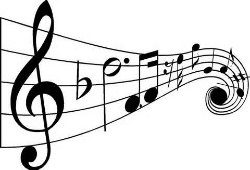 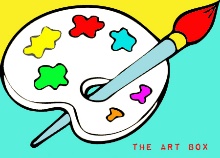 				1 μπλοκ Ακουαρέλλας Νο 3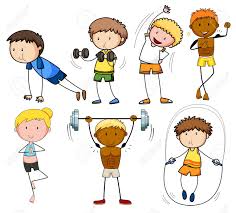 					Σχοινάκια ατομικά –Λάστιχα, 					Αντισηπτικά μαντηλάκια (οπωσδήποτε), 					Προαιρετικά:  Ρακέτες PING PONG & Μπαλάκια.           Σας ευχόμαστε μία ασφαλή και γεμάτη υγεία  σχολική  χρονιά 2020 - 2021!						1ο  Δημοτικό  σχολείο Αμαρουσίου